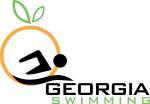 .                      Georgia Swimming Inc.APPLICATION FOR SANCTION                            Send to all below: Sanction Chair: Rob Schreer:  h2oref@bellsouth.net    		Admin Vice Chair:  Steve Potter, spotter.usaswimming@yahoo.comSenior Chair: Beth Winkowski,  bethwinkowski@hotmail.com	Age Group Chair: Lucas Curotto, lucasdf@hotmail.com            Officials Chair:  Ed Saltzman,  swimsalt@bellsouth.net        		Member At Large:					Junior Athlete Representative: Date submitted: [Send 45 days prior to meet] I, [________Name of person completing this form_____], apply on behalf of [_______Name of team_________]for a sanction to hold an amateur swimming event consisting of [____________Name of meet_______   ______]to be held at [_______________Name of location____________________] on [_______Date(s) of meet______]                                                                                                                                                                                           The meet shall be for swimmers of [ Type of meet (Open, A, BB, etc.)] level. Copies of the meet announcement and order of events are attached. In granting this sanction it is understood and agreed that USA Swimming and Georgia Swimming, Inc., shall be free and held harmless from any liabilities or claims for damages arising by reason of injuries to anyone during the conduct of the event. As a condition of obtaining such an approval, I and the above organization which I represent, agree to abide by and govern this event under the Rules and Regulations of USA Swimming and Georgia Swimming, Inc., and all other terms and conditions upon which this sanction may be granted. These terms specifically include all local rules and regulations and those set forth in Article 202 of the current edition of the USA Swimming Rules and Regulations. Five (5) days prior to the meet, I agree to forward the entire meet entries to the Registration Coordinator for verification. registrar@gaswim.org Within 14 days after the event, I agree to forward: (1) the final results to the SWIMS Officer, ravids2000@gmail.com; (2) the completed Financial Statement with meet fee check to the Treasurer; (3) a list of certified officials who worked the event to the Officials Chair; and (4) the URL link, to establish a link obtain meet results, to the Georgia Swimming Webmaster jessica@gaswim.org .I understand that failure to meet these deadlines will result in the following fine:Event Director: [___________Print________________________]          Phone No.: (        )_____-_______ (X)[_________Signature____________________]  E-mail ______________________________________ Return Approval to: [_______________________________] E-mail:_____________________________I have reviewed this application and attachments and approve it with my signature. Meet Referee: (X)_________________________________________ Date: _________________            Fees for Approval:      7% of total entry fee or established Flat Fee                                                30 days past deadline will result in a fine of 50% of the Sanction Fees owed                                                60 days past deadline will result in a fine of 100% of the Sanction Fees owed                                                No requests for Sanction or Approval will be granted until fine is paid                                                These fines will be levied against the above organization